lMADONAS NOVADA PAŠVALDĪBA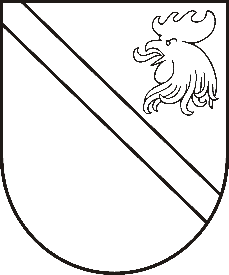 Reģ. Nr. 90000054572Saieta laukums 1, Madona, Madonas novads, LV-4801 t. 64860090, fakss 64860079, e-pasts: dome@madona.lv ___________________________________________________________________________MADONAS NOVADA PAŠVALDĪBAS DOMESLĒMUMSMadonā2018.gada 30.augustā								Nr.340									(protokols Nr.15, 16.p.)Par pašvaldības nekustamā īpašuma „Stepes 2”- 1, Kalsnavas pagastā, Madonas novadā atsavināšanas ierosinājumu Kalsnavas pagasta pārvaldes vadītājs Artis Mūrmanis informē, ka pagasta pārvalde 2018.gada 4.jūlijā ir saņēmusi xxx iesniegumu (reģistrēts 04.07.2018. ar Nr.KAL/4-16/18/122) ar lūgumu izskatīt jautājumu par pašvaldībai piederošā nekustamā īpašuma „Stepes 2”-1, Kalsnavas pagastā, Madonas novadā atsavināšanu uz xxx vārda. Pārvaldes vadītājs ierosina atsavināt Madonas novada pašvaldībai piederošo nekustamo īpašumu „Stepes 2”-1, Kalsnavas pagasta, Madonas novads. Pamatojoties uz LR Ministru kabineta noteikumu Nr.109 „Kārtība, kādā atsavināma publiskas personas manta” 5.punktu, xxx iesniegumam klāt ir pievienojis dzīvojamās īres līgumu (Nr. 487/2013), Izziņu no SIA ”Kalsnavas komunālais uzņēmums” par parāda neesamību (Nr.1.8/8), personas apliecības kopiju. Vēlāk xxx arī iesniegs vienošanos. Nekustamais īpašums „Stepes 2”-1, Aiviekste, Kalsnavas pagasts, Madonas novads, ar kadastra Nr.7062 900 0336 atrodas Kalsnavas pagastā un sastāv no dzīvokļa īpašuma Nr.1 ar platību 75 kv.m kā arī domājamām daļām no dzīvojamās mājas kopīpašuma un būvēm. Dzīvokļa īpašums 14.01.2015. ir ierakstīts Madonas rajona tiesas Zemesgrāmatu nodaļas Kalsnavas pagasta zemesgrāmatas nodalījumā Nr.100000075405-1. Kalsnavas pagasta pārvalde ir nosūtījusi iesniegumu Dzīvokļu jautājumu komisijai, kurā lūdz komisijas piekrišanu dzīvokļa atsavināšanai. 19.07.2018. Madonas novada pašvaldības Dzīvokļu jautājumu komisija ir pieņēmusi lēmumu (prot.Nr.7; 7.p.;), kurā piekrīt pašvaldībai piederošo dzīvokli atsavināt un virzīt xxx iesniegumu par dzīvokļa atsavināšanu, izskatīšanai Madonas novada pašvaldības domē. Nekustamais īpašums- „Stepes 2”-1, Kalsnavas pagasts, Madonas novads nav nepieciešams pašvaldībai tās funkciju nodrošināšanai. Noklausījusies Kalsnavas pagasta pārvaldes vadītāja A.Mūrmaņa sniegto informāciju, pamatojoties uz 19.05.1994.likuma „Par pašvaldībām” 21.panta 17.daļu, kura nosaka, ka „tikai vietējās pašvaldības domes var lemt par pašvaldības nekustamā īpašuma atsavināšanu”, 31.10.2002. likuma „Valsts un pašvaldību mantas atsavināšanas likums” 4.panta 1.daļas otro teikumu, kurš nosaka, ka „Atsavinātas publiskas personas mantas atsavināšanu var ierosināt, ja tā nav nepieciešama attiecīgai atvasinātai publiskai personai vai tās iestādēm to funkciju nodrošināšanai”, kā arī šī likuma 8.panta 2.daļu, kurā teikts, ka „Atsavināšanai paredzētā atvasinātas publiskas personas nekustamā īpašuma novērtēšanu organizē attiecīgās atvasinātās publiskās personas lēmējinstitūcijas noteiktajā kārtībā”,  ņemot vērā 15.08.2018. Uzņēmējdarbības, teritoriālo un vides jautājumu komiteja atzinumu, atklāti balsojot: PAR – 13 (Zigfrīds Gora, Ivars Miķelsons, Artūrs Čačka, Andris Dombrovskis, Antra Gotlaufa, Gunārs Ikaunieks, Valda Kļaviņa, Valentīns Rakstiņš, Rihards Saulītis, Inese Strode, Aleksandrs Šrubs, Gatis Teilis, Kaspars Udrass), PRET – NAV,  ATTURAS – NAV , Madonas novada pašvaldības dome  NOLEMJ:Uzdot Kalsnavas pagasta pārvaldei organizēt nekustamā īpašuma „Stepes 2”-1, Kalsnavas pagasts, Madonas novads, novērtēšanu pie sertificēta vērtētāja. Atsavināt Madonas novada pašvaldībai piederošo īpašumu dzīvokli Nr. 1”Stepes 2”, Kalsnavas pagasts, Madonas novads, ar kadastra Nr. 7062 900 0336, kas sastāv no dzīvokļa īpašuma 75 kv.m. platībā un koplietošanas telpu un būvju domājamām daļām, pēc īpašuma novērtēšanas un nosacītās cenas apstiprināšanas.Domes priekšsēdētāja vietnieks					Z.Gora